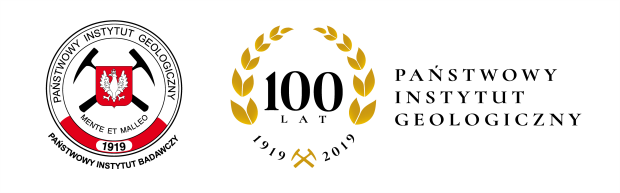 OGÓLNOPOLSKA KONFERENCJA NAUKOWA„OD PODNÓŻA TATR PO BRZEG KARPAT – WSPÓŁCZESNE WYZWANIA KARTOGRAFII GEOLOGICZNEJ”
Kraków / Szczawnica, 17-20 września 2019 r.Wstępne zgłoszenieImię i nazwisko: .....................................................................................................Tytuł/stopień naukowy:	.........................................................................................Instytucja:………………………….. .....................................................................................................................................................................................................E-mail:	....................................................................................................................TAK / NIE* 	Zgłaszam udział w Konferencji w dniu 17 września 2019 r.TAK / NIE* 	Zgłaszam udział w sesjach terenowych w dniach 18, 19, 20 września 2019 r.* odpowiedź właściwą proszę podkreślićDane do faktury :Osoba fizyczna lub nazwa uczelni/instytucji……………………………………………………………………………………..……………………………………………………………………………………..Numer NIP ……………………………………………………………………………………..Dane adresowe………………………………………………………………………………………………………………………………………………………………………………Wyrażam zgodę na przesłanie faktury w formie elektronicznej na adres: ……………………………………………………………………………………….                                                                                                                            podpis